  肖显静教授简介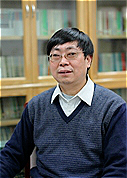 肖显静，男，江苏南京人，现任华南师范大学公共管理学院哲学研究所特聘教授、博士生导师，兼任中国自然辩证法研究会常务理事、生态学哲学专业委员会（筹）理事长、保卫科学精神工作委员会、生物学哲学专业委员会、科技与社会专业委员会、科学技术与公共政策专业委员会、未来哲学与发展战略专业委员会副理事长，中国环境科学学会传统文化与生态哲学分会副理事长，中国伦理学会环境伦理学研究会副理事长，中国科学学与科技政策研究会科学社会学专业委员会副主任，中国草地学会农业伦理学专业委员会副主任，教育部人文社会科学重点研究基地山西大学科学技术哲学研究中心学术委员会委员，《自然辩证法研究》、《自然辩证法通讯》、《科学技术哲学研究》等杂志编委。研究方向：科学哲学（生态学哲学）；科学技术与社会（科学技术与环境论）。研究特色：（1）科学哲学方向——在一般科学哲学研究的基础上聚焦于生态学哲学研究。该方向研究主要从生态学自身出发，针对其中的哲学问题展开探讨，具有自然主义的科学哲学特征。该方向研究一是创立生态学哲学学科的知识体系，具有学科建设的重要意义；二是拓展并且丰富传统的科学哲学思想和内涵；三是指导生态学研究和生态保护实践；四是为人文社会科学领域的相关研究如生态哲学、生态美学、生态宗教等，提供知识基础。（2）科学技术与社会——在科学技术哲学以及科学技术论一般性研究的基础上，聚焦于科学技术与环境哲学、科学技术与环境伦理学、科学技术与环境公共政策研究。一是从科学哲学、技术哲学的角度研究科学技术与环境问题的产生及其解决之间的关联，将科学哲学、技术哲学的研究分别从认识领域和人文领域推进到生产应用领域和环境保护领域，为进行新的科学技术革命以利于环境保护，提供科学技术哲学基础；二是结合生物学和生态学的最新发展以及生物学哲学、生态学哲学的最新知识，完善传统的环境伦理学，建构生态学的环境伦理学，厘清新兴技术如转基因技术研究与应用的生命伦理、环境伦理、基因伦理内涵，从而把生命科学以及生命科学哲学的最新发展与环境伦理学的构建、完善和应用联结了起来；三是在上述研究的基础上，为科学技术与环境之公共政策，提供科学技术哲学和环境伦理学的知识基础和理论根据。主要成果：自1995年以来，出版学术专著5部、研究生教材4部，翻译出版外文著作3部；发表学术论文100余篇（刊登在《中国社会科学》、《哲学研究》、《中国人民大学学报》、《自然辩证法通讯》、《生态学报》、《地理研究》、《人民日报》等刊物上），其中属CSSCI 70余篇,属CSCD 8篇,被《新华文摘》全文转载2篇、摘要1篇，被《中国社会科学文摘》全文转载1篇，被《人大报刊复印资料》全文转载26篇；近5年主持国家社会科学基金重大项目1项、重点项目1项，教育部人文社会科学规划基金项目1项，国家社科基金重大项目子课题1项、教育部马工程重点教材项目子项目2项；获得中国科学院2008年度“朱李月华优秀老师奖”。联系方式：华南师范大学公共管理学院哲学所，510006；广东省广州市番禺区大学城华南师范大学文三栋；xxjing@ucas.ac.cn。